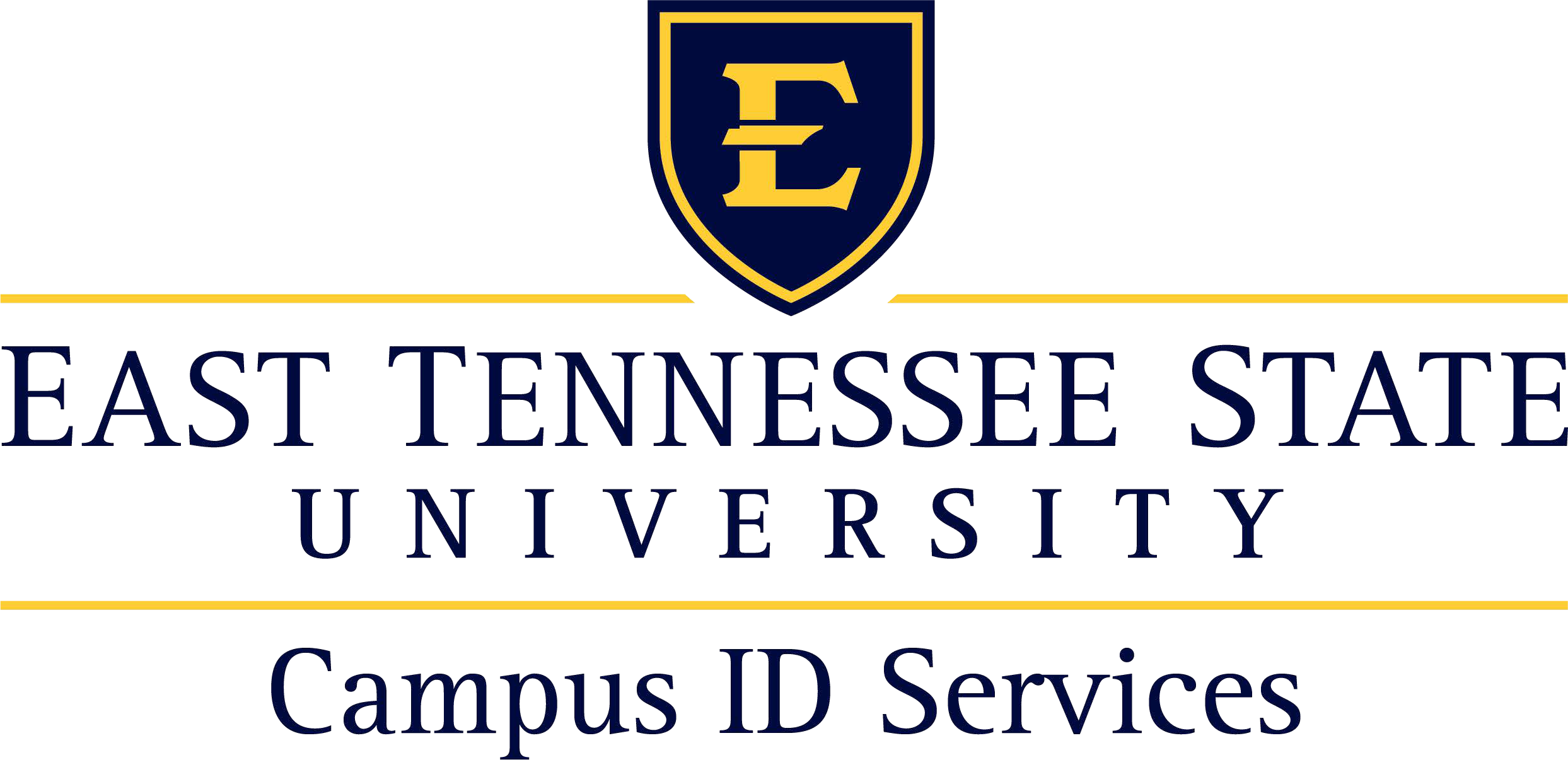 Payroll Deduction FormThis is my authorization for the ETSU Payroll Department to make a monthly deduction from my paycheck to be deposited to my ETSU ID Debit Card account.Name 	ID #  	Last	(please print)	First	InitialDepartment	Campus Box	PhoneMonthly amount to be deducted. $  	(minimum $5.00)Please check one below: 	 NEW ACCOUNT 	 CHANGE AMOUNT OF DEDUCTION  FROM: $ 	TO:  $  	 	 DISCONTINUE CURRENT DEDUCTIONAll requests for payroll deduction changes for debit card accounts must be submitted to Campus ID Services Only. Please submit by the 14th of the month in order to make changes for thatmonth’s paycheck.Authorization Signature of Employee	DateCampus ID ServicesEast Tennessee State UniversityP. O. Box 70611Johnson City, TN 37614-0611 Phone: (423) 439-8316http://www.etsu.edu/students/idservices/ E-mail – IDBUCS@etsu.edu